Готовимся к школе дома № 6.1.Раскрась тот коврик, у которого в середине квадрат, справа- круг, а слева-овал. 2.Закончи слово.МА                                           САХО3.Составь предложения по схемaм с одним из этих слов.|_____     _____       ______.|____    _______       _________?|____    ______       ______!4.Напиши «соседей» чисел.5.Напиши числа:Больше на 3 5                                  6         3                                                    2 Меньше на 1   9                     6.Реши кросворд :РАЗГАДАВ,  ТЫ ПРОЧТЁШЬ  НАЗВАНИЕ СТИХОТВОРЕНИЯ К. И.ЧУКОВСКОГО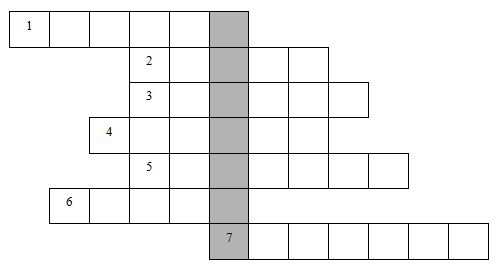 1. «Меня … клюнула в нос.2 И принесли к нему  …, такого больного,  хромого. 3.  Вдруг  откуда-то  шакал  на … прискакал.4. Приходи к нему лечиться и …. 5 . И …, и жучок, и червячок, и медведица.6. «Я пришью ему новые  …, он опять побежит по дорожке»! 7. «Мой зайчик, мой мальчик попал под  … »!346879278